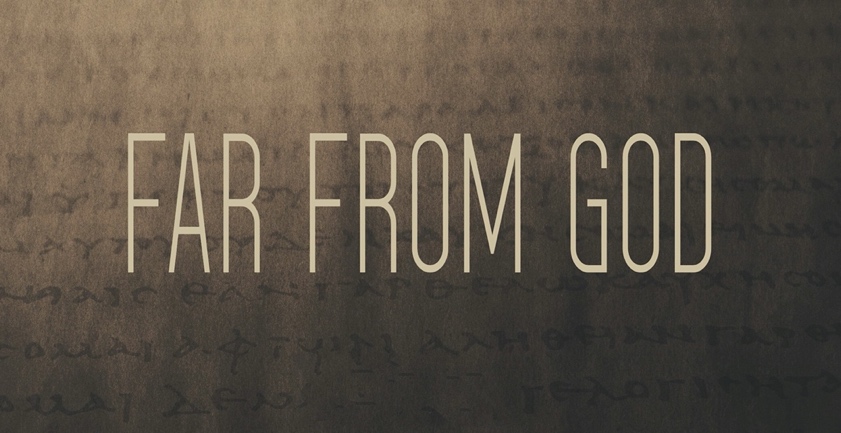 Loophole Religion_______________holes: Ways _______________ the rules that technically don’t _______________ the rules.Do you ever try to figure out how _______________ you can get to _______________ without actually _______________?Do you believe there is a _______________ that makes you right with _______________ while removing your _______________ to make things right with _______________?Do you feel guiltier about _______________ _______________ than _______________ someone at work?Are you banking on the myth that God has _______________-_______________ memory loss?Kingdom of ______________________________ of ChristTo love _______________ as God, through Christ has _______________ _______________.What does _______________ require of _______________?  You have let go of the commands of God and are holding on to human traditions.”  Mark 7:8, NIVLoophole Religion_______________holes: Ways _______________ the rules that technically don’t _______________ the rules.Do you ever try to figure out how _______________ you can get to _______________ without actually _______________?Do you believe there is a _______________ that makes you right with _______________ while removing your _______________ to make things right with _______________?Do you feel guiltier about _______________ _______________ than _______________ someone at work?Are you banking on the myth that God has _______________-_______________ memory loss?Kingdom of ______________________________ of ChristTo love _______________ as God, through Christ has _______________ _______________.What does _______________ require of _______________?  You have let go of the commands of God and are holding on to human traditions.”  Mark 7:8, NIV